Die Zeitschrift dient dem wissenschaftlichen Austausch über kritische Theorie und ihrer Anwendung auf konkrete Herausforderungen unserer Zeit. 
Aus dem Inhalt:
Arbeitsprogramm des Instituts für Sozialforschung
Christoph Menke: Kritische Theorie und tragische Erkenntnis
Burkhardt Lindner: Derrida. Benjamin. Holocaust. Zur Kritik der >Kritik der Gewalt<
Willem van Reijen: Zerreißprobe: die Postmoderne in der Moderne
Rodrigo Duarte: Zur Rezeption kritischer Theorie in Brasilien: Der Fall Merquior
Oskar Negt: Achtundsechzig. Politische Intellektuelle und die MachtGERHARD SCHWEPPENHÄUSER: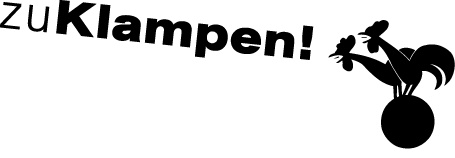 Ihre Ansprechpartnerin für die Pressearbeit 
Ihre Ansprechpartnerin für die Pressearbeit 
Ihre Ansprechpartnerin für die Pressearbeit 
Lilian Aly
Kirchner Kommunikation
Gneisenaustr. 85
10961 Berlin
Lilian Aly
Kirchner Kommunikation
Gneisenaustr. 85
10961 Berlin
Fon (0) 30 . 84 71 18 0
aly@kirchner-pr.de
www.kirchner-pr.de
PRESSEINFORMATION PRESSEINFORMATION Springe, Stand: 29.03.2024Springe, Stand: 29.03.2024Gerhard Schweppenhäuser (Hrsg.), Wolfgang Bock (Hrsg.), Sven Kramer (Hrsg.)Zeitschrift für kritische Theorie / Zeitschrift für kritische Theorie, Heft 5
3. Jahrgang (1997)
zu Klampen Verlag130 Seiten, PDF
Euro (D) 11,99ISBN 9783866748644Erscheinungstermin: 21.12.2020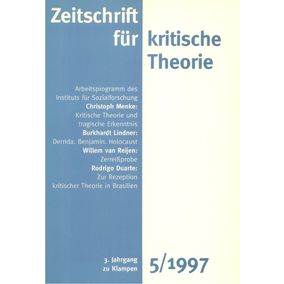 